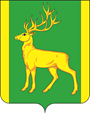 РОССИЙСКАЯ ФЕДЕРАЦИЯИРКУТСКАЯ ОБЛАСТЬАДМИНИСТРАЦИЯ МУНИЦИПАЛЬНОГО ОБРАЗОВАНИЯКУЙТУНСКИЙ РАЙОНП О С Т А Н О В Л Е Н И Е«11»  июля 2023 г.                                           р.п. Куйтун                                                        №  585-пО проведении муниципального межведомственного профилактического мероприятия «Алкоголь под контроль!»   В целях обеспечения соблюдения прав и законных интересов несовершеннолетних, профилактики безнадзорности, правонарушений и антиобщественных действий  несовершеннолетних на территории муниципального образования Куйтунский район,   в соответствии с Федеральным законом от 24.06.1999 года № 120-ФЗ «Об основах системы профилактики безнадзорности и правонарушений несовершеннолетних»,  ст. ст. 7, 16 Федерального закона от 22.11.1995 года № 171 – ФЗ «О государственном регулировании производства и оборота этилового спирта, алкогольной спиртосодержащей продукции и об ограничении потребления (распития) алкогольной продукции», руководствуясь ст. ст. 37, 46 Устава муниципального образования Куйтунский район, администрации муниципального образования Куйтунский районП О С Т А Н О В Л Я Е Т:         	1. В период с 17 июля 2023 года по 17 августа 2023 года провести на территории муниципального образования Куйтунский район районное межведомственное профилактическое мероприятия «Алкоголь под контроль!».         	2. Определить задачами профилактического мероприятия «Алкоголь под контроль!»:         	2.1. соблюдение прав и законных интересов несовершеннолетних, профилактике их безнадзорности, правонарушений и антиобщественных действий;         	2.2. выявление несовершеннолетних в общественных местах в состоянии алкогольного опьянения;2.3. выявление вовлечения взрослыми лицами несовершеннолетних в распитие спиртных напитков;2.4. выявление нахождения несовершеннолетних в местах, запрещенных для посещения детьми.         	3. Определить участниками профилактического мероприятия «Алкоголь под контроль!» представителей субъектов системы профилактики: управление образования администрации муниципального образования Куйтунский район (Подлинова Е.Н.), отдел культуры администрации муниципального образования Куйтунского района (Колесова Е.Е.), отдел спорта, молодежной политики и туризма администрации муниципального образования Куйтунского района (Коваленко Е.А.).         	4. Рекомендовать принять участие в профилактическом мероприятии «Алкоголь под контроль!» администрациям сельских и городского поселений.5. Рекомендовать ОГБУЗ «Куйтунская районная больница» (Корсаков В.В.): - обеспечить участие медицинских работников учреждения в проведении профилактических мероприятий по информированию несовершеннолетних, родителей (законных представителей) несовершеннолетних, о последствиях употребления алкогольной и спиртосодержащей продукции, основах здорового образа жизни;         	6. Утвердить план работы проведения муниципального межведомственного профилактического мероприятия «Алкоголь под контроль!» в период с 17 июля 2023 года по 17 июля 2023 года (Приложение 1 к настоящему постановлению).          	7. Утвердить график проведения рейдов по общественным местам, а также местам, запрещенным для посещения детьми при проведении муниципального межведомственного профилактического мероприятия «Алкоголь под контроль!». (Приложение 2 к настоящему постановлению).         	8. Утвердить форму отчета о результатах проведения акции муниципального межведомственного профилактического мероприятия «Алкоголь под контроль!». (Приложение 3 к настоящему постановлению).            9. Начальнику отдела по хозяйственному обслуживанию администрации муниципального образования Куйтунский район Михалеву Ю.И. обеспечить автотранспортом для участия в рейдах муниципального межведомственного профилактического мероприятия «Алкоголь под контроль!» муниципальных служащих администрации муниципального образования Куйтунский район, согласно поданных ходатайств.10. Отделу организационной и кадровой работы администрации муниципального образования Куйтунский район (Кушнерова О.М.)	- разместить настоящее постановление  в сетевом издании «Официальный сайт муниципального образования Куйтунский район» в информационно - телекоммуникационной сети «Интернет» куйтунскийрайон.рф.11. Управляющему делами администрации муниципального образования Куйтунский район Чуйкиной И.В. опубликовать настоящее постановление в газете «Вестник Куйтунского района».  12.  Контроль за исполнением настоящего постановления возложить на заместителя мэра по социальным вопросам муниципального образования Куйтунский район Шупрунову Т.П. 	13.   Настоящее постановление вступает в силу со дня его подписания. Исполняющий обязанностимэра муниципального образования Куйтунский район                                                                                                     И.А. Виноградов                                                                                                                                                                                                     Приложение 1к постановлению администрации муниципального образования Куйтунский район«11» июля 2023 года    № 585-пПЛАНРаботы проведения муниципального межведомственного профилактического мероприятия «Алкоголь под контроль» Приложение 2к постановлению администрации муниципального образования Куйтунский район«11» июля 2023 года № 585-пГ Р А Ф И КПроведения рейдов по общественным местам, а также местам, запрещенным для посещения детьми при проведении муниципального межведомственного профилактического мероприятия «Алкоголь под контроль» Приложение 3 к постановлению администрации муниципального образования Куйтунский район«11»июля 2023 года № 585-пФорма отчета о результатах проведения акции муниципального межведомственного профилактического мероприятия «Алкоголь под контроль» № п/пМероприятияСрок проведенияОтветственные1Запрос информации в отделе развития потребительского рынка, малого бизнеса, сферы труда администрации муниципального образования о торговых точках, реализующих алкогольную продукцию, пиво и напитки, изготавливаемые на его основе на территории Куйтунского района11.07.2023 годаКДН и ЗП (Кузнецова О.М.)2Формирование списка торговых точек, реализующих алкогольную продукцию и пиво на территории Куйтунского района14.07.2023 годаОтдел развития потребительского рынка, малого бизнеса, сферы труда администрации муниципального образования (Пытко Е.М.)3Сбор, фиксирование- учет информаций, сообщений, заявлений по фактам нарушений при реализации алкогольной продукции на территории Куйтунский района и передача информаций в КДН и ЗПс 17.07.2023 годапо 17.08.2023 годаОДН (дислокация р.п. Куйтун) МО МВД России «Тулунский»4Проведение профилактических бесед и инструктажей с индивидуальными предпринимателями и юридическими лицами, осуществляющих торговлю алкогольной продукцией, пивом на территории Куйтунский районас 17.07.2023 годапо 17.08.2023 годаУУП и ОДН ОП (дислокация р.п. Куйтун) МО МВД России «Тулунский», КДН и ЗП5Проведение рейдов по общественным местам, а также местам, запрещенным для посещения детьмис 17.07.2023 годапо 17.08.2023 годаУУП и ОДН ОП (дислокация р.п. Куйтун) МО МВД России «Тулунский», КДН и ЗП, главы МО6Проведение рейдовых мероприятий по торговым точкам в целях выявления нарушений ограничений по реализации несовершеннолетним электронных сигарет, вейпов и прочих многоразовых устройствс 17.07.2023 годапо 17.08.2023 годаУУП и ОДН ОП (дислокация р.п. Куйтун) МО МВД России «Тулунский», КДН и ЗП7Выявление несовершеннолетних в состоянии алкогольного опьянения и составление административных протоколов в соответствии с ч.1 ст. 20.20, ст. 20.21, ст. 20.22 КоАП РФ, а также ст. 6.10 КоАП РФс 17.07.2023 годапо 17.08.2023 годаУУП и ОДН ОП (дислокация р.п. Куйтун) МО МВД России «Тулунский»8Составление административных протоколов на   предпринимателей, юридических лиц, а также на иных лиц по нарушению при реализации алкогольной продукции в соответствии с КоАП РФс 17.07.2023 годапо 17.08.2023 годаОП (дислокация р.п. Куйтун) МО МВД России «Тулунский»8Выявление несовершеннолетних в местах, запрещенных для посещения   и составление административных протоколов в соответствии с ЗИО № 38-ОЗ от 07.03.2010 годас 17.07.2023 годапо 17.08.2023 годаОДН ОП (дислокация р.п. Куйтун) МО МВД России «Тулунский», КДН и ЗП10Распространение листовок-памяток по мероприятию «Алкоголь под контроль!»с 17.07.2023 годапо 17.08.2023 годаУправление образования администрации муниципального образования Куйтунский район, ОГБУЗ «Куйтунская РБ», отдел культуры администрации МО Куйтунский район, отдел спорта, молодежной политики и туризма администрации МО Куйтунский район11Распространение листовок-памяток о вреде наркомании и табакокуренияс 17.07.2023 годапо 17.08.2023 годаРегиональный специалист Центра по профилактике наркомании и других негативных явлений Шамонина Л.П.12Письменное информирование о результатах проведения мероприятия- подготовка информации установленного образца23.08.2023 годаОДН ОП (дислокация р.п. Куйтун) МО МВД России «Тулунский», региональный специалист  Центра по профилактике наркомании и других негативных явлений  Шамонина Л.П., главы поселений, Управление образования администрации муниципального образования Куйтунский район, ОГБУЗ «Куйтунская РБ», отдел культуры администрации МО Куйтунский район, отдел спорта, молодежной политики и туризма администрации МО Куйтунский район, ОГКУ «Управление социальной защиты населения Куйтунского района», ОГКУ «Центр занятости населения по Куйтунскому району», отдел опеки и попечительства по Куйтунскому району, ОГКУ СО «Центр помощи детям, оставшимся без попечения родителей, Куйтунского района».Период проведения мероприятияСубъекты системы профилактикиМесто выездаРуководитель рабочей группыДата выездас 17.07.2023 по 17.08.2023-ОГБУЗ КРБ (фельдшер)-Отдел полиции-Центр помощи (соцработник)Уховское сельское поселениеКолесова Е.Е.(автотранспорт администрации)21.07.2023с 17.07.2023 по 17.08.2023-ОГБУЗ КРБ (фельдшер)-Отдел полиции-Центр помощи (соцработник)Куйтунское городское поселениеКихтенкоН.Н.  (автотранспорт ОГБУ УСЗСОН)28.07.2023с 17.07.2023 по 17.08.2023-ОГБУЗ КРБ (фельдшер)-Отдел полиции-Центр помощи (соцработник)Уянское сельское поселениеКорсаков В.В.Автотранспорт ОГБУЗ КРБ21.07.2023с 17.07.2023 по 17.08.2023-ОГБУЗ КРБ (фельдшер)-Отдел полиции-Центр помощи (соцработник)Тулюшское сельское поселение  Новикова Ю.С. (автотранспорт администрации)18.07.2023с 17.07.2023 по 17.08.2023-ОГБУЗ КРБ (фельдшер)-Отдел полиции-Центр помощи (соцработник)Каразейское сельское поселение Чеботарихинское сельское поселение Подлинова Е.Н.(автотранспорт УО)03.08.2023с 17.07.2023 по 17.08.2023-ОГБУЗ КРБ (фельдшер)-Отдел полиции-Центр помощи (соцработник)Андрюшинское сельское поселениеСемёшкинаВ.В.  (автотранспорт УИИ)04.08.2023с 17.07.2023 по 17.08.2023-ОГБУЗ КРБ (фельдшер)-Отдел полиции-Центр помощи (соцработник)Ленинское сельское поселениеКарымское сельское поселениеНиколаенко Т.А.(Автотранспорт ОГКУ СО Центр помощи детям)17.08.2023с 17.07.2023 по 17.08.2023-ОГБУЗ КРБ (фельдшер)-Отдел полиции-Центр помощи (соцработник)Алкинское сельское поселениеСтрокатых Т.Н.(автотранспортполиции)18.07.2023с 17.07.2023 по 17.08.2023-ОГБУЗ КРБ (фельдшер)-Отдел полиции-Центр помощи (соцработник)Кундуйское сельское поселение Кузнецова О.М.(автотранспортадминистрации)03.08.2023с 17.07.2023 по 17.08.2023-ОГБУЗ КРБ (фельдшер)-Отдел полиции-Центр помощи (соцработник)Иркутское сельское поселениеСорока А.В.(автотранспорт администрации)11.08.2023с 17.07.2023 по 17.08.2023-ОГБУЗ КРБ (фельдшер)-Отдел полиции-Центр помощи (соцработник)Барлукское сельское поселениеКоваленко Е.А.(автотранспорт администрации)26.07.2023с 17.07.2023 по 17.08.2023-ОГБУЗ КРБ (фельдшер)-Отдел полиции-Центр помощи (соцработник)Лермонтовское сельское поселениеЕрмакова Л.В.(автотранспорт МУМСРОиП № 5)20.07.2023№п/пНаименованиеПоказатели1.Количество пивных ресторанов/баров, винных баров, кафе, рюмочных и т.п. (на территории)2.Количество магазинов (супермаркетов) и т.п., реализующих, в том числе, алкогольную продукцию (на территории)3.Количество несовершеннолетних, поступивших в медицинские организации в состоянии алкогольного опьянения (всего)3.из них:3.1- в 2023году3.1из них:3.1несовершеннолетних в возрасте до 14 лет3.1несовершеннолетних в возрасте от 14 до 18 лет3.2- в 3 квартале 2023 года3.2из них:3.2несовершеннолетних в возрасте до 14 лет3.2несовершеннолетних в возрасте от 14 до 18 лет3.3- в период проведения мероприятия3.3из них:3.3несовершеннолетних в возрасте до 14 лет3.3несовершеннолетних в возрасте от 14 до 18 лет4.1Количество отравлений спиртосодержащей продукцией, зарегистрированных среди несовершеннолетних (0-18 лет)4.1из них:4.1- в 2022 году4.1- в 2023 года4.1- в период проведения мероприятияПо итогам проведения мероприятия:По итогам проведения мероприятия:По итогам проведения мероприятия:5.Количество несовершеннолетних, выявленных в местах, запрещенных для посещения детьми6.Количество индивидуальных предпринимателей/юридических лиц, охваченных профилактическими беседами (инструктажами) по вопросам реализации алкогольной продукции7.Количество протоколов об административных правонарушениях, составленных ОВД в соответствии 
с КоАП РФ в период проведения мероприятия (всего)7.из них:7.по ст. 20.21 КоАП РФ7.по ст. 20.20 КоАП РФ7.по ст. 20.22 КоАП РФ7.по ст. 6.10 КоАП РФ7.по ч. 2.1 ст. 14.16 КоАП РФ8.Количество протоколов об административных правонарушениях, составленных ОВД в отношении индивидуальных предпринимателей/юридических лиц в соответствии с КоАП РФ9.Количество протоколов об административных правонарушениях, составленных ОВД в отношении иных лиц в соответствии с КоАП РФ10. Количество протоколов об административных правонарушениях, поступивших в КДН и ЗП МО в период проведения мероприятия (всего)10. из них:10. по ст. 20.21 КоАП РФ10. по ст. 20.20 КоАП РФ10. по ст. 20.22 КоАП РФ10. по ст. 6.10 КоАП РФ11.Количество постановлений, вынесенных КДН и ЗП МО в период проведения мероприятия (всего)11.из них:11.по ст. 20.21 КоАП РФ11.по ст. 20.20 КоАП РФ11.по ст. 20.22 КоАП РФ11.по ст. 6.10 КоАП РФ12.Количество несовершеннолетних, охваченных профилактическими мероприятиями по профилактике алкоголизма13.Количество публикаций и материалов в СМИ по проблеме профилактики алкоголизма среди несовершеннолетних14. Примечание